REVISTA DE INICIAÇÃO CIENTÍFICA DA ULBRA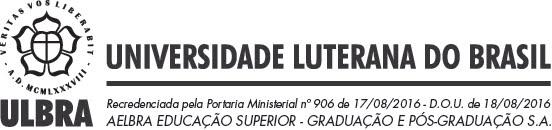 vol. xx, ano_____________________________________________________________________Título com letra maiúscula apenas na primeira palavraAutor1, Autor21Acadêmico do Curso de ...., 2Professor-Orientador do Curso de ...________________________________________________________________________ResumoO Resumo deve apresentar um parágrafo de no mínimo seis e no máximo 10 linhas. Fonte Calibri 10, alinhamento justificado, espaçamento simples entre linhas e espaçamento do parágrafo de zero antes e três pontos depois. O artigo deve apresentar logo após o Resumo de três a cinco Palavras-chave. As Palavras-chave devem ser separadas por vírgulas. O espaçamento da linha das Palavras-chave deve ser de zero antes e 10 pontos depois.Palavras-chave: ciência, meio ambiente, sustentabilidade, reciclagemAbstractThe Abstract must present a paragraph of at least six and at most 10 lines. Calibri 10 font, justified alignment, single line spacing and paragraph spacing of zero before and three points after. The article must present three to five Keywords right after the Abstract. Keywords must be separated by commas. The line spacing for the Keywords must be zero before and zero after.Keywords: science, environment, sustainability, recycling_____________________________________________________________________IntroduçãoA introdução deve, brevemente, sumarizar o estado da arte (trabalhos prévios e recentes) sobre o tema do estudo e apresentar os objetivos.Se houver subtítulo, este deverá ser em fonte Calibri 10 itálico, alinhamento à esquerda, com espaçamento zero antes e três pontos depois (assim como os demais parágrafos do texto).Exemplo:Difração de Raios-xAs figuras (contendo gráficos, fotos, esquemas e outros), tabelas, quadros e equações devem ser numeradas com algarismos arábicos em ordem crescente, seguindo a ordem de citação no texto. As figuras, tabelas, quadros e equações devem ser apresentadas após a citação no texto, no mesmo item. No texto, utilizar as palavras Figura, Tabela, Quadro e Equação com a primeira letra em maiúscula (ex: na Figura 1 é apresentado...). As sequências numéricas das figuras, tabelas, quadros e equações são independentes entre elas.OBS: Para demais especificações consultar as “Diretrizes para Publicação”.Exemplos de Quadro e Tabela:  Quadro 1 - Parâmetros de rigidez torcionalFonte: Adaptado de Milliken (1995)Tabela 1 - Parâmetros de rigidez torcionalFonte: Adaptado de Milliken (1995)Materiais e MétodoOs materiais e métodos devem apresentar a descrição da metodologia da pesquisa.OBS: Para demais especificações consultar as “Diretrizes para Publicação”.Resultados e DiscussãoNeste item devem ser apresentados os resultados e a discussão dos resultados do estudo. OBS: Para demais especificações consultar as “Diretrizes para Publicação”.Exemplo de Figura: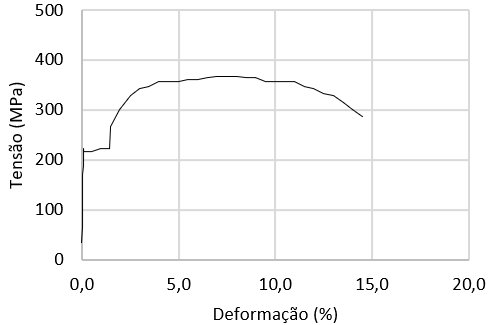 Figura 1. Gráfico de tensão versus deformação do aço A36.ConclusõesEste item pode ter como título Conclusões ou Considerações Finais. Se o estudo ainda não possui conclusões, podem ser apresentadas as considerações finais sobre o tema do estudo.OBS: Para demais especificações consultar as “Diretrizes para Publicação”.AgradecimentosEste item destina-se, exclusivamente, para agradecimentos a agências de fomento e parcerias da pesquisa. Se não houver, não apresentar este item.ReferênciasA citação das referências neste item deve ser por ordem alfabética de autores e sequência cronológica crescente, seguindo a norma ABNT 6023 de 2018. A seguir são apresentados alguns exemplos de citação. Para outros tipos de referência, consultar a referida norma. ARUZZA, Cinzia; BHATTACHARYA, Tithi; FRASER, Nancy. Feminismo para os 99%: um manifesto. São Paulo: Boitempo, 2019.BESS, F. H.; HUMES, L. E. Amplificação e reabilitação para os deficientes auditivos. In: BESS, F. H.; HUMES, L. E. Fundamentos de audiologia. Tradução: Marcos A. G. Domingues. 2. ed. Porto Alegre: Artmed, 1998. cap. 7, p. 233-273.BRASIL, Lei nº 9.029, de 13 de abril de 1995. Proíbe a exigência de atestados de gravidez e esterilização e outras práticas discriminatórias, para efeitos admissionais ou de permanência da relação jurídica de trabalho e dá outras providências. Diário Oficial da União, Brasília, DF, v. 01, n. 55, 1995.CARNEIRO, Aparecida Sueli. A construção do outro como não-ser como fundamento do ser. 2005. Tese (Doutorado em Educação) – Curso de Educação – Universidade de São Paulo, São Paulo, 2005.CORONAVÍRUS: responsável por vacina da Pfizer, cientista diz que vida volta ao normal em 2021. Hypeness, 17 nov. 2020. Disponível em: https://brasil.elpais.com/brasil/2020-11-09/pfizer-afirma-que-sua-vacina-contra-o-coronavirus-tem-uma-eficacia-de-90.html. Acesso em 18 nov. 2020. DILGER, Gerhard et al. Descolonizar o imaginário: debates sobre pós-extrativismo e alternativas ao desenvolvimento. São Paulo: Fundação Roxa Luxemburgo, 2016.KILOMBA, Grada. A máscara, Revistas USP, n. 16, p. 23-40, 2016.KRENAK, Ailton. Ideias para adiar o fim do mundo. São Paulo: Companhia das Letras, 2019.LIMÓN, Raúl. Pfizer afirma que sua vacina contra o coronavírus tem eficácia de 90%. El país, 09 nov. 2020. Disponível em: https://brasil.elpais.com/brasil/2020-11-09/pfizer-afirma-que-sua-vacina-contra-o-coronavirus-tem-uma-eficacia-de-90.html. Acesso em: 18 nov. 2020.NARDES, Scarleth. Mulheres em situação de rua: memórias, cotidiano e acesso às políticas públicas. Revista de Estudos Feministas, Florianópolis, v. 29, n. 1, p. 1 – 18, julho, 2021. Disponível em:https://periodicos.ufsc.br/index.php/ref/article/view/66011/46755. Acesso em: 23 jul. 2021.SILVA, João. A contribuição de Paulo Freire na Pedagogia. In: JORNADA DE PEDAGOGIA, nº 3, 2019, Florianópolis. Resumos. Florianópolis: Editora X, 2020, p. 20-50.VeículosRigidez torcional 
[Nm/grau]Fórmula SAE 300 - 3000Carros de passeio5000 - 25000Nascar15000 - 30000Carros esportivos5000 - 50000Fórmula 15000 - 10000VeículosRigidez torcional 
[Nm/grau]Fórmula SAE 300 - 3000Carros de passeio5000 - 25000Nascar15000 - 30000Carros esportivos5000 - 50000Fórmula 15000 - 10000